ПАСПОРТбезопасности транспортного средства, используемого для перевозки детей (автобуса)ГАЗ 322121УХ 201 77 (государственный регистрационный знак)____________________________________ (реестровый номер)2018 г.Общие сведенияРеестровый номер специализированного транспортного средства __________ Марка       ГАЗМодель  322121Государственный регистрационный знак  УХ 201 77Год выпуска:  2017                           Количество мест в автобусе: 11Приобретен за счет средств: Министерство образования и науки РС (Я)Соответствие конструкции требованиям раздела 1.16 приложения № 6 к Техническому регламенту о безопасности колесных транспортных средств __________________________________________________________________Дата прохождения технического осмотра: 16 марта 2018 годаЗакрепление за образовательным (ми) учреждением: МБОУ «Далырская СОШ»Сведения о собственнике транспортного средстваСостоит на балансе МБОУ «Далырская СОШ»Юридический адрес собственника: 678242 с. Далыр, ул. Н.Титова, д.2Фактический  адрес собственника:  678242 с. Далыр, ул. Н.Титова, д.2Сведения о водителе  автобуса4. Организационно-техническое обеспечение1) Лицо, ответственное за обеспечение безопасности дорожного движения:  механик: Тимофеев Василий Николаевич                                                                                                                            (Ф.И.О. специалиста)  Назначен 01.12.2008 годаАттестован: 03.04.2009 года Телефон: 8(41133) 2-45-382) Организация проведения предрейсового и послерейсового медицинского осмотра водителя: Тимофеева Василия Николаевича                                                                                                                            осуществляет фельдшер: Иванова Наталья Михайловна                                                       (Ф.И.О. специалиста)на основании договора с БУЗ ВО «Верхневилюйская ЦРБ» действительного до 31.12.2018 года3) Организация проведения предрейсового технического осмотра транспортного средства:осуществляет механик Тимофеев Василий Николаевич                                                                                                                                                                                           (Ф.И.О. специалиста)4) Место стоянки автобуса в нерабочее время: с. Далыр ул. Н.Титова, гараж МБОУ «Далырская СОШ»меры, исключающие несанкционированное использование: круглосуточная охрана, ключи сдаются на вахту5) Наличие постоянного диспетчерского контроля за движением автобуса _______________________________________________, в том числе с использованием систем спутниковой навигации GLONASS/GPS-«ГРАНИТ-НАВИГАТОР-2.07» 6) Оснащение техническим средство контроля «тахографом» Тахограф КАСБИ DT-20M дата калибровки «__» _________20__ г.  7) Фотографии транспортного средства: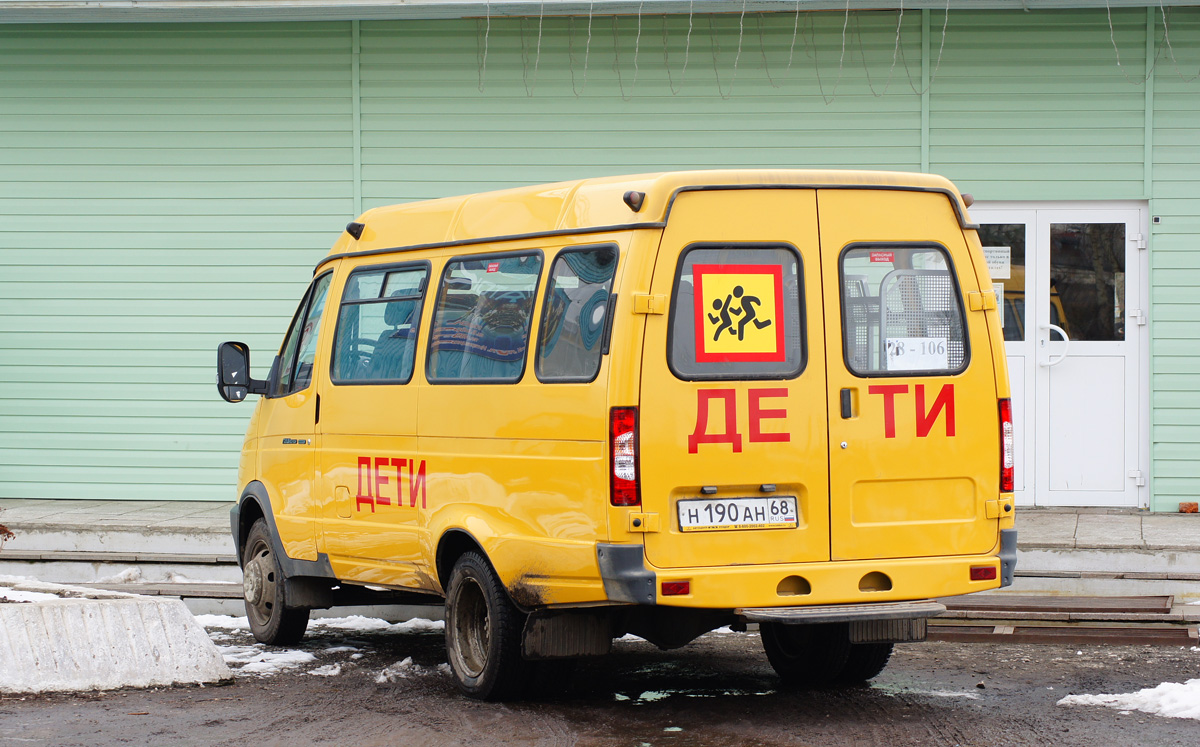 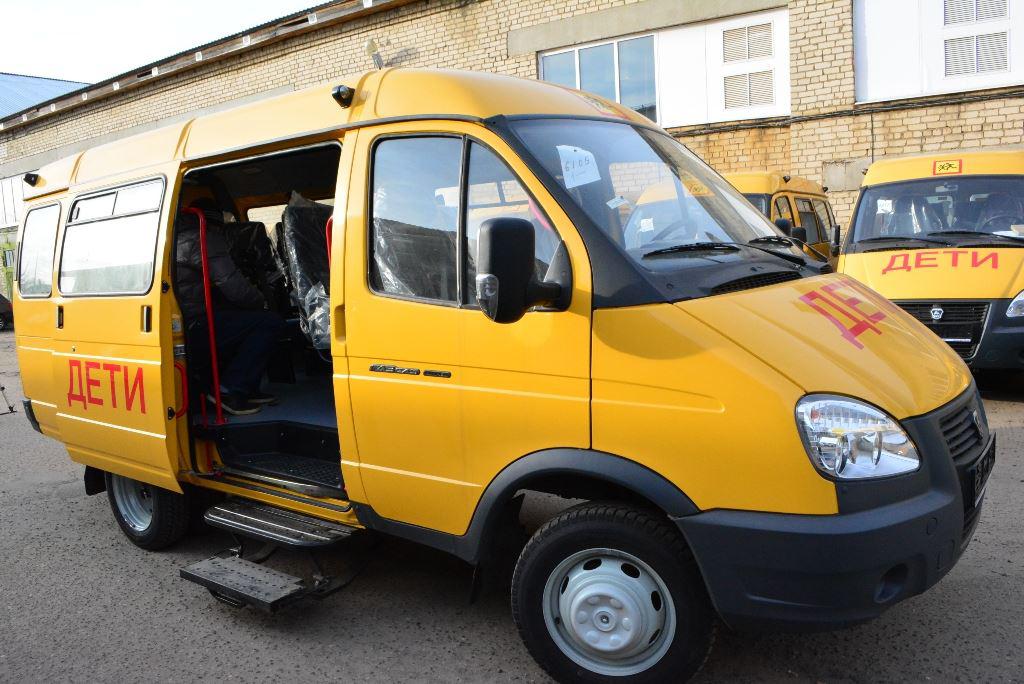 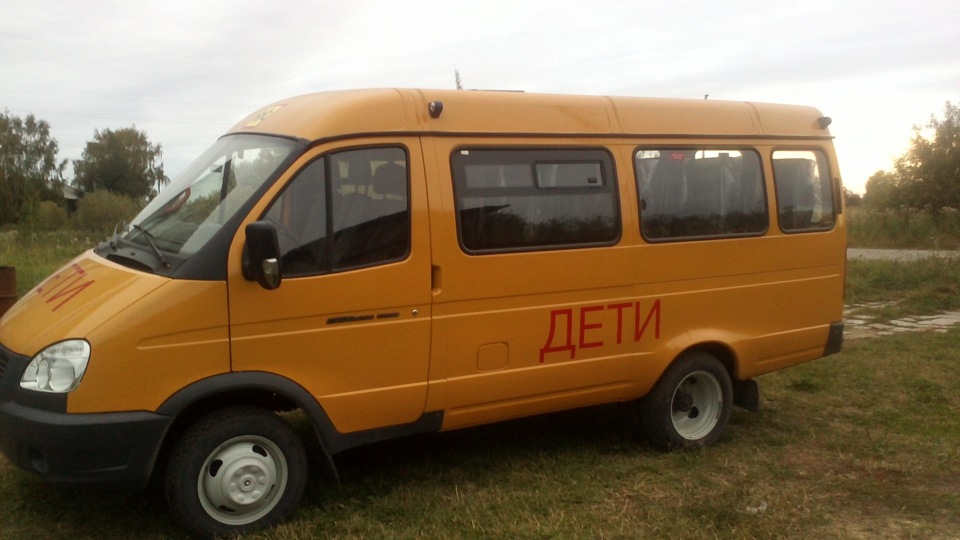 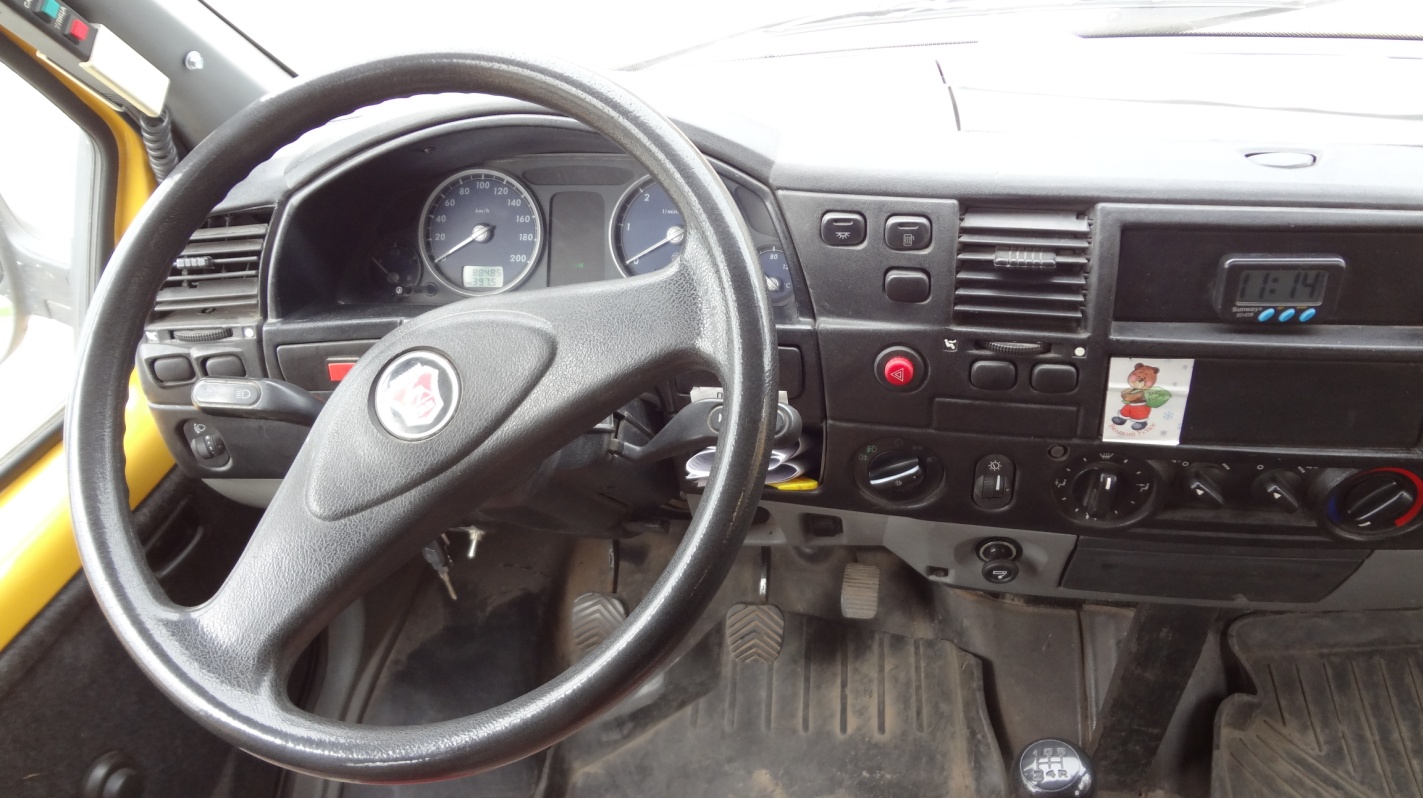 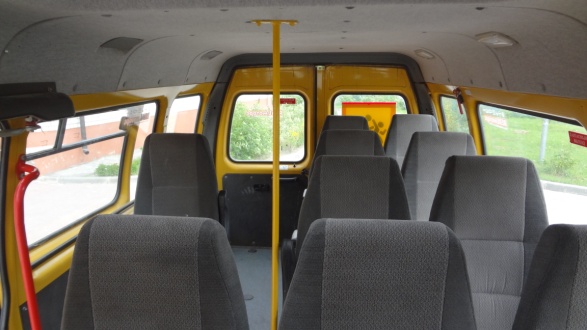 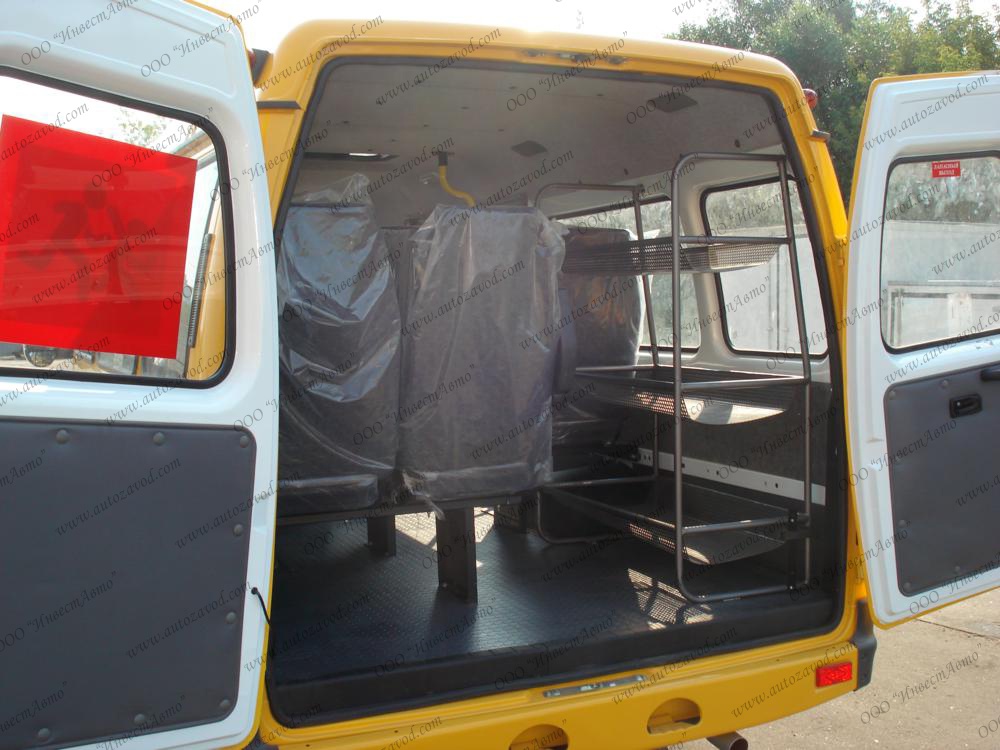 Маршрут движения автобуса образовательного учрежденияСхема маршрута движения специального транспортного средства составляется с учетом рекомендаций к составлению схемы маршрута движения автобуса образовательного учреждения.(В случаях, когда осуществляется перевозка детей специальным транспортным средством на экскурсии, спортивные соревнования, в лагеря, к месту сдачи государственной аттестации и единого государственного экзамена, а также в иных случаях, паспорт безопасности транспортного средства, используемого для перевозки детей (автобуса) дополняется соответствующими схемами маршрута движения )Организация надзора за эксплуатациейОтветственный сотрудник Госавтоинспекции: (должность, звание, Ф.И.О., номер приказа (распоряжения)Дата и место проверки выполнения установленных требований при эксплуатации специализированного транспортного средства: Выявленные нарушения________________________________________________________________________________________________________________Принятые меры ______________________________________________________________________________________________________________________Иные сведения _____________________________________________________«СОГЛАСОВАНО»Администрация МО«Далырский наслег»  ______________/Г.Е.Иванов/  «__» марта 2018 г «СОГЛАСОВАНО»ВРИО начальника ОГИБДД  ОМВД РФ по Верхневилюйскому району____________ /Иванов Г.А./  «__» марта 2018 г                          «УТВЕРЖДАЮ»                                       Директор           МБОУ «Далырская СОШ» ____________/М.Р.Семенов/                20 марта 2018 г.Фамилия, имя, отчество,год рожденияНомер в/у, разрешенные категории,действительно доДата прохождения периодического  медицинского осмотраОбщий стаж /стаж управления «Д»Период проведения стажировкиДата  окончания занятий по повышениюквалификацииДопущенные нарушения ПДДТимофеев Василий Николаевич26.11.195635 ТМ003244ВСДЕ21.08.201828.03.201737/510.12.200913.12.200905.11.201209.11.2012-